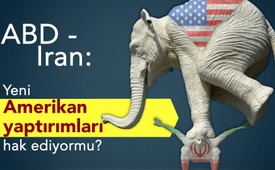 İran, Yeni Amerikan yaptırımları hak ediyormu?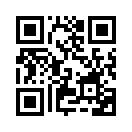 21 Haziran 2019 Cuma günü İnsansız bir Amerikan casus uçağı İran ordusu tarafından vuruldu. İran hükümetine göre, bu durum ABD'ye iki uyarı mesajı verildikten ve cevapsız kaldıktan sonra gerçekleşti. 
Amerika Birleşik Devletleri, dronun uluslararası hava sahasında vurulduğunu ve İran'ın saldırgan olduğunu iddia ediyor. Bununla birlikte, yayınlanan uydu görüntülerine bakarsak, örneğin OPS grubununkiler (hava sahasındaki havayollarına karşı koruma amaçlı riskler hakkında bir bilgi platformu), ABD uçağı fırlatma sırasında İran hava sahasındaydı...21 Haziran 2019 Cuma günü İnsansız bir Amerikan casus uçağı İran ordusu tarafından vuruldu. İran hükümetine göre, bu durum ABD'ye iki uyarı mesajı verildikten ve cevapsız kaldıktan sonra gerçekleşti. 
Amerika Birleşik Devletleri, dronun uluslararası hava sahasında vurulduğunu ve İran'ın saldırgan olduğunu iddia ediyor. Bununla birlikte, yayınlanan uydu görüntülerine bakarsak, örneğin OPS grubununkiler (hava sahasındaki havayollarına karşı koruma amaçlı riskler hakkında bir bilgi platformu), ABD uçağı fırlatma sırasında İran hava sahasındaydı.
 Bu dronlar, düşman topraklarına saldırmak ve düşman hakkında gizli istihbarat toplamak için casusca hedefleri bulmak için kullanılan  “Global Hawk”  isimli modellerdir.
Olaydan sonra, ABD hükümeti İran'daki hedeflere karşı askeri harekat yapmakla tehdit etti; görünüşe göre son dakikada ABD Başkanı Donald Trump tarafından iptal edildi. ABD Dışişleri Bakanı Mike Pompeo, halka açık olarak İran’a karşı uluslararası bir askeri koalisyon kurulması çağrısında bulundu. Amerika Birleşik Devletleri'nin davranışı bu durumda haklı mı? 
Burada bir karşɩlaştɩrma yapalım: 
- İran, ABD sınırına dronlar ve keşif uçakları ile casusluk yapıyor mu ve ABD hava sahasını ihlal ediyor mu? - Hayır!
 - İran bu zamana kadar, sayısız devleti yasadışı terörist savaşların kanlı kaosuna soktu mu? - Hayır! 
- İran, Batı ülkeleriyle nükleer anlaşmayı tek taraflı olarak sona erdirdi mi?- Hayır! 
- İran, Batı’ya yeni yaptırımlar uygulamaya devam ediyor mu? - Hayır!
 - İran hükümeti sürekli olarak ABD'yi savaş tehdidi, hükümeti devirmesi ve saldırıları ile kışkırtıyor mu? - Hayır!
 Aslında, İran devletinin dini ve siyasi lideri olan Ayatollah Hamaney'in ifadesi bunun aksini ispatlıyor (alıntı yapıyorum): "[...] Savaş olmayacak [...] çünkü Geçmişte olduğu gibi, asla savaş başlatmayacağız. ”( www.kla.tv/12885) [Türkçe mevcut değil]
 Yine de, 24 Haziran 2019’da ABD hükümeti, İran’a, ülkenin hüküm sürdükten sonra muaf olduğu tüm yaptırımlarını uyguladı. nükleer anlaşmasɩndan sonra, yeni bir dizi yaptırımlarla devam etti.
 Bu yaptırımlar nelerdir?
ABD ekonomi Sekreteri Steve Mnuchin’e göre, Venezüella'daki yaptırımlara benzer - yani ABD bankalarının Venezüellalı mal ihracatı için yapılan ödemeleri dondurduklarɩ gibi, İran a ayit milyarlarca deyerinde sermaye kaynakları Donduruluyor. Bu konuyla ilgili haberimiz(www.kla.tv/14133) [Türkçe mevcut değil]G./dag'danKaynaklar:https://deutsch.rt.com/der-nahe-osten/89438-us-mauschelei-um-iranischen-abschuss/
https://www.ft.com/video/d700aa74-053c-42a7-ad5d-b57008ac92ac
https://edition.cnn.com/2019/06/24/politics/trump-iran-sanctions/index.html
https://edition.cnn.com/videos/politics/2019/06/24/treasury-secretary-steve-mnuchin-details-new-sanctions-against-iran-sot-ip-vpx.cnn
https://www.northropgrumman.com/Capabilities/GlobalHawk/Documents/Datasheet_GH_Block_40.pdf
https://www.youtube.com/watch?v=CPTuMTXr4V0
https://ops.group/blog/the-threat-of-a-civil-aircraft-shootdown-in-southern-iran-is-real/
https://www.youtube.com/watch?v=jxkHlekKtPY
www.kla.tv/12885
www.kla.tv/14133Bu da ilginizi çekebilir:---Kla.TV – Hür ve alternatif Haberer... – Bağımsız – Sansürsüz...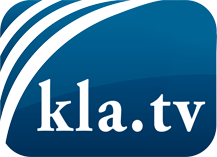 medyalaın saklamaması gerekenler ...Halktan halk için ve genelde duyulmayan şeyler...de düzenli bilgiler www.kla.tv/trBizimle kalmaya değer!E-posta bültenimize buradan ücretsiz abonelik: www.kla.tv/abo-enGüvenlik uyarısı:Olaylara karşı yankılar ne yazık ki giderek daha fazla sansürleniyor ve bastırılıyor. Kendimizi Ana medyaların çıkarlarına ve ideolojilerine göre yönlendirmediğimiz sürece, her zaman Kla.TV'yi engellemek veya bastırmak için bahanelerin bulunacağını beklemeliyiz.Bu yüzden, bugünden itibaren internetten ağa bağlanın!
Buraya Tıkla: www.kla.tv/vernetzung&lang=trLisans:    Nitelikli Creative Commons lisans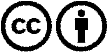 Malzememizi atıfta bulunarak dağıtmamıza ve kullanmamıza izin verilir! Bununla birlikte, materyal bağlam dışında kullanılamaz. Bununla birlikte, Radyo ve Televizyon vergileriyle finanse edilen kurumlar için buna sadece anlaşmamızla izin verilmektedir. İhlaller davaya yol açabilir.